Урок – игра по математике в 6 классе. Подготовила и провела Темаева Дженнет Аладиевна«Деньги счёт любят»Цели:Образовательная: закрепить и систематизировать знания, умения и навыки учащихся по нахождению дроби от числа и процента от числа.Воспитательная: воспитывать интерес к предмету, умение работать в команде, воспитывать самостоятельность;Развивающая: Развивать творческие способности учащихся, формировать умения сравнивать, обобщать изучаемые факты.Ход урока:Организационный момент.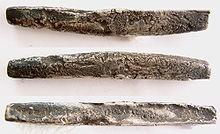 В 2016 году исполняется 700 лет рублю. Существует множество версий происхождения слова «рубль». Основные расходятся в деталях, но сходятся в том, что однокоренным является глагол «рубить». Согласно этимологическому словарю Макса Фасмера, первоначально рубль — это «обрубок», затем, с 1316 года в письменных источниках — это «название денежной единицы вместо гривны, которая в Новгороде весила в слитке 196 граммов, то есть „обрубок гривны“».Объяснение правил игрыПравила игры:В игре участвуют четыре команды, каждая из которых представляет правление банка.Командам предлагается по очереди выбирать себе задачи различной стоимости (от 50 рублей до 250 рублей) в зависимости от сложности.Стартовый капитал каждой команды – 500 рублей.Если команда даёт правильный ответ, то её капитал увеличивается на стоимость задачи. Если ответ неправильный, то:а) капитал уменьшается на 100% стоимости задачи, если другая команда даёт правильный ответ;б) капитал уменьшается на 50% стоимости задачи, если другая команда не сможет ответить правильно.Победителем объявляется тот, в чьём банке будет больше «денег» по окончанию игры.Игра «Деньги счёт любят»Задачи50 рублей. Определите без вычислений, что больше: 12% от 75 рублей или 13% от 75 рублей? (50 рублей. Что больше: 30% от 400 рублей или 40% от 300 рублей? (=)50 рублей. Разделить полтину (50 копеек) на половину.(1 рубль)50 рублей. Потратили 80% суммы. Сколько процентов этой суммы осталось? (20%)50 рублей. Желая блеснуть знанием процентов, Вася сказал, что 60% денег, подаренных ему на день рождения, он потратил на прошлой недели, а оставшиеся 50% - на этой. Вася ничего не напутал? (110% не может быть)50 рублей. Один человек купил трех коз и заплатил 350 рублей. Спрашивается: По чему каждая коза пошла? (по земле)100 рублей. Банк начисляет ежемесячно по 2% от вложенной суммы. Сколько рублей будет начислено через месяц на вклад в размере 5000 рублей? (100 руб)100 рублей. Средняя зарплата в России в середине 2016 года составляла 27000 рублей. К концу года она увеличилась на 6%. На сколько рублей увеличилась средняя зарплата? (1620 руб)100 рублей. Во сколько раз увеличилась цена товара, если она увеличилась на 100%? (в 2 раза)100 рублей. Некто купил 3/4 аршина сукна и заплатил за них 3 алтына (алтын – 3 копейки). Сколько надо заплатить за 100 аршин такого же сукна?(400 алтын=12 руб)100 рублей. Двое крестьян поделили между собой 7 рублей, причем один получил на 3 рубля больше другого. Сколько денег досталось каждому из них? (2 руб и 5 руб)100 рублей. Владелец ресторана взял в банке ссуду 80000 рублей для дальнейшего развития своего бизнеса на 1 год под 23% годовых. Какую сумму он должен вернуть в банк через год? (98400 руб)100 рублей. Школьники собрали 3000 рублей на билеты в театр. Однако когда они пришли покупать билеты, выяснилось, что их цена повысилась на 15%. Сколько ещё денег нужно собрать школьникам, чтобы сходить на спектакль? (450 руб)100 рублей. На сезонной распродаже магазин снизил цены на обувь на 25%. Сколько рублей можно сэкономить при покупке кроссовок, если до снижения цен они стоили 1524 рубля? (381 руб)150 рублей. Лиса купила у пчёл 100 кг мёда за 30000 рублей, а на рынке стала продавать его по 380 рублей за килограмм. Какой доход получит лиса, когда продаст весь мёд? (8000 руб)150 рублей. 8 аршин сукна стоят 30 рублей. Сколько стоят 15 аршин этого сукна? (56,25 руб)150 рублей. Оля поступила в этом году в Картографическую Академию на договорной основе. За 5 лет обучения ей нужно заплатить 180000 рублей. Её родители взяли образовательный кредит в банке в размере 90000 рублей сроком на 1 год под 12% годовых. Какую сумму будет составлять их первый платёж по кредиту? (10800 руб)150 рублей. Разделить 25 рублей на две части так, чтобы одна часть была в 49 раз больше другой. (49,5 руб и 0,5 руб)150 рублей. У Саши и Тани 120 рублей. Сколько рублей у Саши, если у него в два раза больше денег, чем у Тани? (80 руб)200 рублей. При продаже товара на 693 рубля получено 10% прибыли. Определите себестоимость товара. (630 руб)200 рублей. У Коли и Маши было некоторое количество денег. «Если ты дашь мне один рубль», - сказал Коля,- «тогда у нас с тобой будет одинаковое количество денег». «Нет»,- ответила Маша, - «если ты дашь мне один рубль, тогда у меня будет в три раза больше денег, чем у тебя». Сколько денег у каждого? (3 руб и 5 руб)200 рублей. Шоколадка стоит 45 рублей и ещё пол шоколадки. Сколько стоит шоколадка? (90 руб)200 рублей. На Новый год бабушка подарила внуку и внучке по 1000 рублей. Внук потратил своих денег, а внучка 20 % своих денег. У кого из детей осталось больше денег? (одинаково)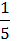 200 рублей. Сегодня минимальная зарплата в России составляет 7500 рублей правительство планирует увеличить минимальную зарплату на 20%. Зарплата Степана Ивановича составляет 150% от минимальной зарплаты. Сколько будет зарабатывать Степан Иванович после повышения минимальной заработной платы? (13500 руб)250 рублей. Хозяин нанял работника на год и обещал ему дать 12 рублей и кафтан. Но тот, проработав только 7 месяцев, захотел уйти. При расчете он получил кафтан и 5 рублей. Сколько стоит кафтан? (4,8 руб)250 рублей. За 94 рубля куплены стол, диван, зеркало и комод. Диван на 12 рублей дешевле стола, зеркало на 4 рубля дороже дивана, а комод на 6 рублей дешевле зеркала. Что стоила каждая вещь?(стол 32 руб, диван 20 руб, зеркало 24 руб, комод 18 руб)250 рублей. Три наследника разделили между собою имение. Первому досталось  всего имения, второму –  часть, третьему –  всего имения. Оставшиеся затем 342 рубля отданы на содержание бедных. Спрашивается, сколько которому досталось денег?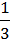 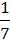 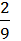 (первый 378 руб, второй 189 руб, третий 294 руб)250 рублей. За 1 007 рублей куплены карета, сани и дрожки. Цена саней составляет  цены дрожек, а цена дрожек –  цены кареты. Сколько заплачено за каждую вещь? (карета 477 руб, сани 212 руб, дрожки 318 руб)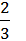 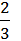 250 рублей. Петербургский купец должен заплатить берлинскому 8 000 марок через Амстердам. Сколько он должен внести рублей, если за 25 рублей дают в Голландии 32 гульдена, а за 73 гульдена дают в Берлине 125 марок? (3650 руб)Подведение итогов игры, рефлексия.На снежинках написать, что понравилось (или не понравилось) на уроке. Снежинки пойдут на украшение кабинета к Новому году.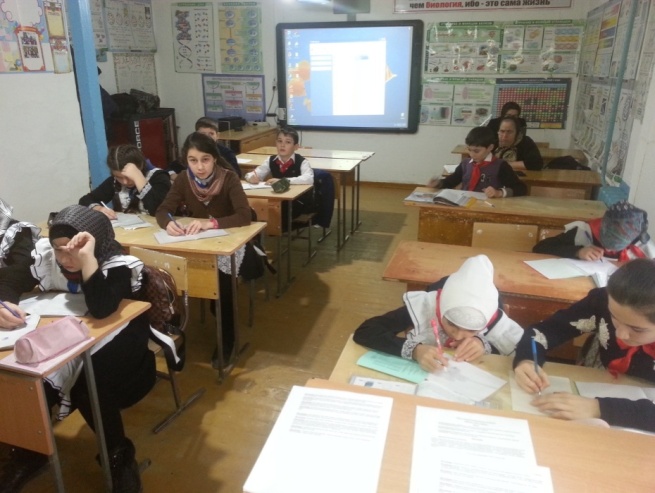 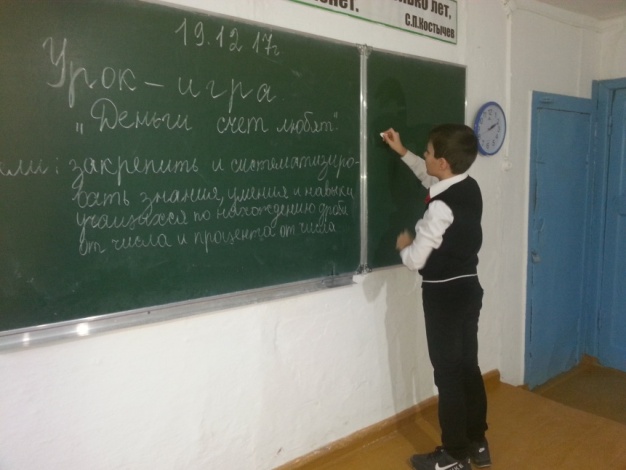 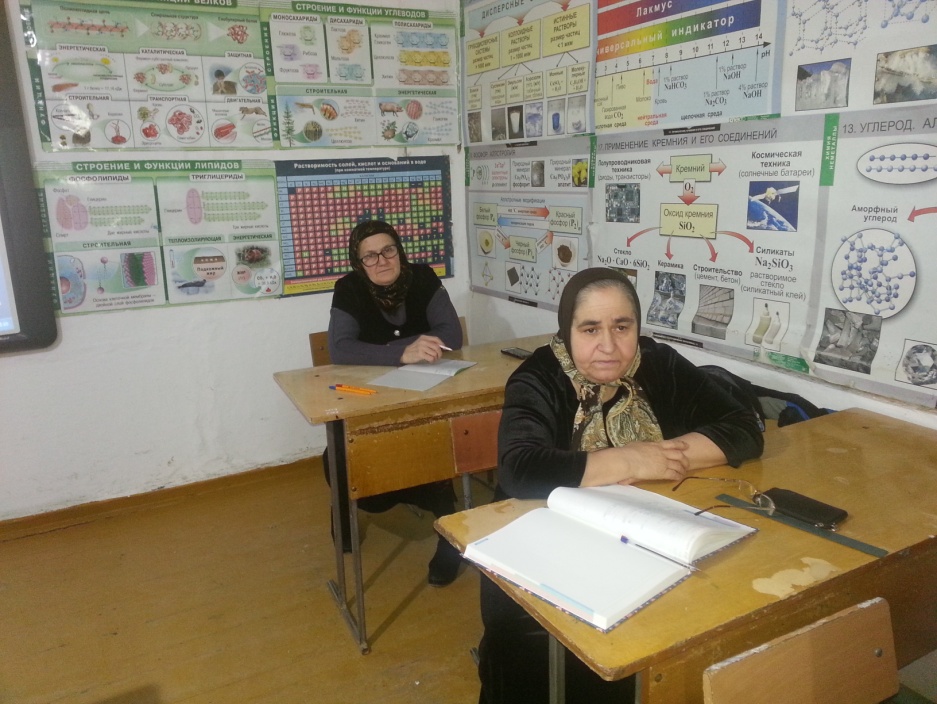 